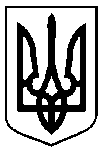 Сумська міська радаУПРАВЛІННЯ АРХІТЕКТУРИ ТА МІСТОБУДУВАННЯвул. Воскресенська, 8А, м. Суми, 40000, тел. (0542) 700-103, e-mail: arh@smr.gov.ua, код ЄДРПОУ 40462253НАКАЗ № 381-а м. Суми									         02.12.2021Відповідно до частини п’ятої статті 264 Закону України «Про регулювання містобудівної діяльності», керуючись пунктом 1.1 Розділу І, підпунктом 2.3.3 пункту 2.3 Розділу ІІ, підпунктом 3.2.38 пункту 3.2 Розділу ІІІ Положення про Управління архітектури та містобудування Сумської міської ради, затвердженого рішенням Сумської міської ради від 27.04.2016 № 662-МР (зі змінами) НАКАЗУЮ:	1. Присвоїти адресу: Сумська область, Сумський район, м. Суми,                          вул. Прокоф’єва, 16, корпус 4, об’єкту нерухомого майна – багатоквартирному житловому будинку з приміщеннями для художників на техповерсі, розташованому на земельних ділянках з кадастровими номерами 5910136300:05:001:0034, 5910136300:05:001:0035, 5910136300:05:001:0091,  замовник Товариство з обмеженою відповідальністю «Виробничо-комерційне підприємство «Нотехс» (код ЄДРПОУ 31208663), після прийняття об’єкта в експлуатацію (сертифікат готовності СМ122211115544 від 24.11.2021).2. Рекомендувати замовнику у встановленому законодавством порядку внести відповідні відомості до Державного реєстру речових прав на нерухоме майно.Начальник управління – головний архітектор							Андрій КРИВЦОВІрина Домбровська 700 106Розіслати: замовникам, до справиПро присвоєння адреси об’єкту нерухомого майна: Сумська область, Сумський район, м. Суми, вул. Прокоф’єва, 16, корпус 4